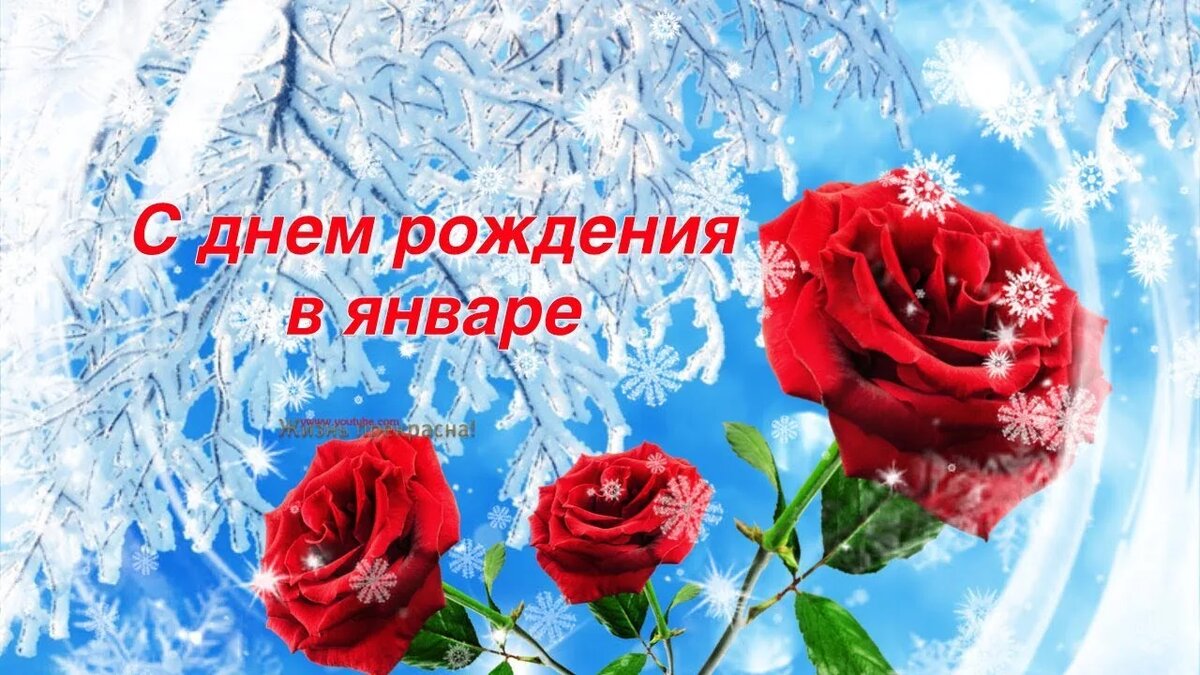 Человек, родившийся в январе, любит проникать в суть вещей, добиваться правды и делать предположения. Обладая аналитическим складом ума, он многого добивается в жизни. Понятие дружбы и преданности имеет веское значение в их жизни, поэтому часто у них только несколько близких людей, которым они могут полностью доверять. 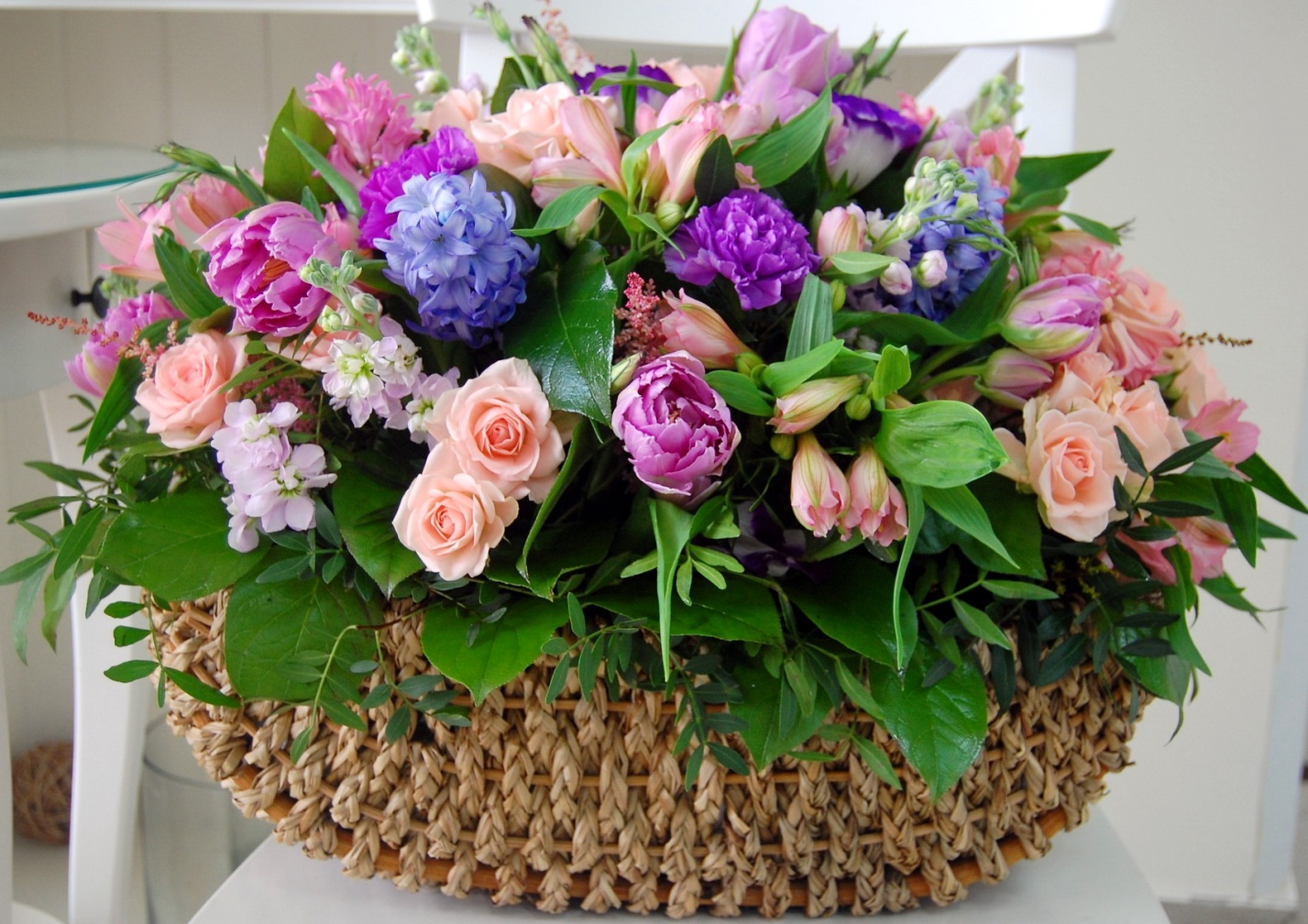 День рождения в январе,Когда деревья в серебре.Вас сегодня поздравляем,Доброты, любви желаем.Пусть фортуна улыбнется,К Вам плохое не вернется.Еще радостных мгновений,Всех желаний исполнений!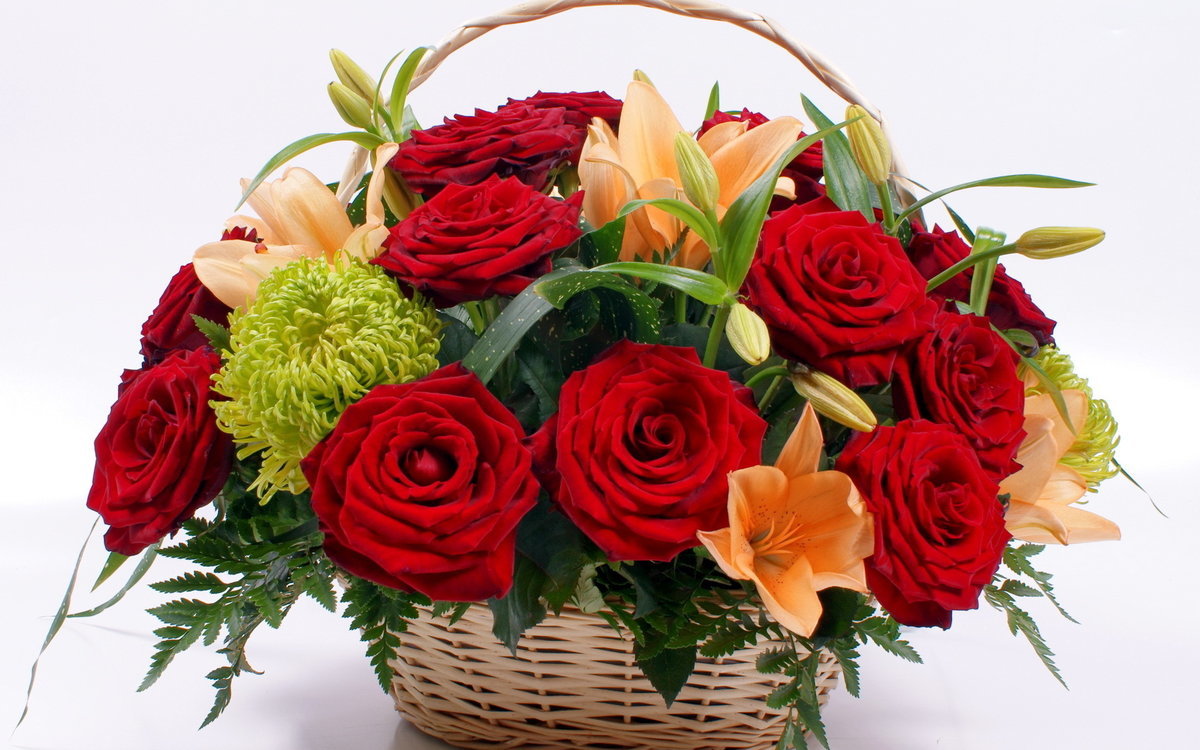 